Year 3 CV Football League 2019                                                                                                                              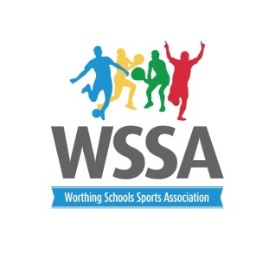  Worthing FC Woodside Road Worthing                                                           Pool A TAB ABroadwaterChesswoodElm GroveGoringOrchardsPool BBramberTAB B West ParkWhytemeadValeEnglish Martyrs Rules Teams must consist of 5 players and a squad size of up to 8 Matches will be 8 min ONE way  Matches will be centrally timed Unless otherwise informed schools will need to provide a refereeAstro boots, shin pads and football socks must be wornRetreat rule applies (goal kicks)  Rolling substitutions The offside rule will not apply. Points will be awarded as follows 5 win, 3 draw, 2 if you score over half, 1 lossDate Pitch 1Pitch 2Pitch 3 Pitch 4 22nd January 3.45pm4.00pm4.15pm 4.30pm1v24v61v52v35v61v32v44v53v42v53v5No game 3v61v42v61v612th February  3.45pm4.00pm4.15pm4.30pm 1v24v61v52v35v61v32v44v53v42v53v5No game3v61v42v61v626th February Finals week to be played as a round robin. 1st and 2nd in each pool. Year 3 Finals 3-4pmYear 4 Finals 4pm -5pm 